… DEKANLIĞINA/MÜDÜRLÜĞÜNEAşağıda belirttiğim programda Çift Anadal yapmak istiyorum. Bu formda verdiğim tüm bilgi ve belgelerin doğruluğunu kabul ve beyan ederim. Kayıt hakkı kazandığım takdirde, başvuru kayıt koşullarına uymayan bir durumla karşılaşılması halinde kaydımın iptalini kabul ediyorum.Gereğini bilgilerinize arz ederim.  …/…/20…     Adı Soyadı         İmza     Adı Soyadı         İmzaÖĞRENCİNİN ÖĞRENCİNİN ÖĞRENCİNİN ÖĞRENCİNİN ÖĞRENCİNİN Öğrenci Numarası Fakülte/Yüksekokul/MYOBölümü/ProgramıBitirdiği Yıl/DönemGenel Not Ortalaması(GANO)Sınıf Başarı Yüzdesi İlk %20’ye girdim                        İlk %20’ye giremedim                           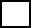 İlk %20’ye girdim                        İlk %20’ye giremedim                           İlk %20’ye girdim                        İlk %20’ye giremedim                           İlk %20’ye girdim                        İlk %20’ye giremedim                           Cep TelefonuE-Posta AdresiBAŞVURULAN PROGRAM BAŞVURULAN PROGRAM S/NProgram Adı12345ÇİFT ANADAL BAŞVURU KOŞULLARIÜniversitenin lisans programlarında kayıtlı öğrenciler, çift anadal programına, anadal lisans programının en erken üçüncü yarıyılının başında, en geç ise beşinci yarıyılın başında, anadal ön lisans programınınım en erken ikinci yarıyılının başında Fakülte Dekanlığına/Yüksekokul Müdürlüğüne başvurabilirler.Çift anadal programının başvuru, değerlendirme, sonuçların ilanı ve başvuru sonuçlarının ilgili Dekanlığa/Müdürlüğe bildirilmesi işlemleri Üniversite Akademik Takviminde belirtilen tarihlerde yapılır.Öğrencinin çift anadal programına başvurabilmesi için başvurduğu döneme kadar anadal önlisans/lisans programında alması gereken tüm dersleri başarmış olması, başvurusu sırasındaki genel not ortalamasının en az 3.00 olması, anadal önlisans/lisans programının ilgili sınıfında başarı sıralaması itibariyle en üst %20 de bulunması gerekir. Öğrenci, çift anadal programını her zaman kendi isteği ile bırakabilir.Çift anadal diploma programı öğrencisi, anadal diploma programında kurum içi geçiş şartlarını sağladığında çift anadal diploma programına yatay geçiş yapabilir.Dikey Geçiş Sınavı (DGS) ile bir lisans programına kayıt yaptırmış olan öğrenciler ÇAP’a başvuramazlar.ÇAP’a kayıtlı olan öğrencinin, yatay geçişle, I. anadalını değiştirmesi durumunda ÇAP’taki kaydı düşürülür.Çap başvurularının değerlendirilmesinde öncelikle ağırlıklı genel not ortalamasına, ortalamanın eşitliği halinde, tamamlanan toplam krediye bakılır. Toplam kredi sayısının da eşit olması halinde, yükseköğretim kurumuna girdiği yıldaki ÖSYM sıralaması dikkate alınarak seçim yapılır.Öğrencinin çift anadal programına kabulü, Fakülte/Yüksekokul Yönetim Kurulu kararına bağlıdır.